MU Request for Internal Invoice/ChargeMU Request for Internal Invoice/Charge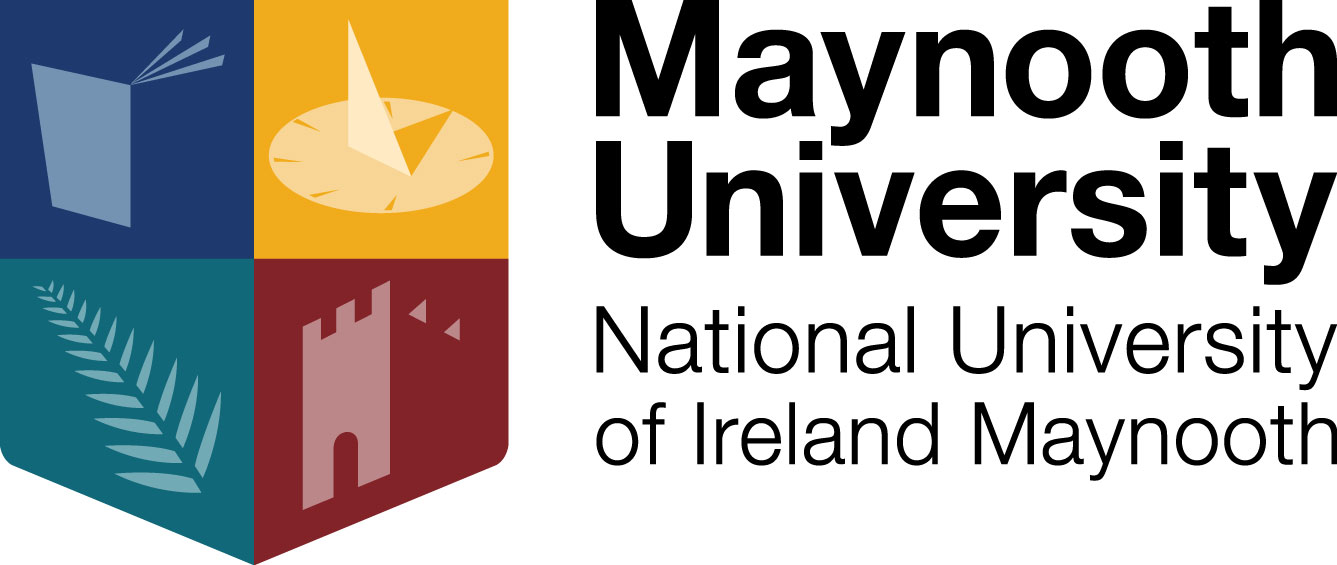 This document is to be used to charge one Business Unit for services or goods supplied by another Business Unit. Transfer Requests involving Research Business Units should be sent to Research Development Office-Finance, John Hume Building, North Campus for processing. Please overtype the examples belowThis document is to be used to charge one Business Unit for services or goods supplied by another Business Unit. Transfer Requests involving Research Business Units should be sent to Research Development Office-Finance, John Hume Building, North Campus for processing. Please overtype the examples belowThis document is to be used to charge one Business Unit for services or goods supplied by another Business Unit. Transfer Requests involving Research Business Units should be sent to Research Development Office-Finance, John Hume Building, North Campus for processing. Please overtype the examples belowDept/B.U.(To receive Income)E.g. 1250001E.g. 1250001Object / Expense Code(To receive Income)E.g. 67030 – Internal SalesIf you do not know which Object Code to use,  please write in the expense type or contact Ray Dully in the Accounts Receivable Office Ext:6268E.g. 67030 – Internal SalesIf you do not know which Object Code to use,  please write in the expense type or contact Ray Dully in the Accounts Receivable Office Ext:6268Detail Of ExpensePlease Enter Expense Details here:E.g. Science Fair Poster Photocopying x 4 @ €25.00Total €100.00 As requested by Eoin LeePlease attach supporting documentsE.g. Science Fair Poster Photocopying x 4 @ €25.00Total €100.00 As requested by Eoin LeePlease attach supporting documentsAuthorised By:Authorised Signature Please signJoe KingJoe KingDate:Value:Value of ChargeE.g. €100.00E.g. €100.00Dept/B.U. To be charged with expenseE.g. 2700030E.g. 2700030Object / Expense Code To be charged with expenseE.g. 79295 – Internal PhotocopyingE.g. 79295 – Internal PhotocopyingAuthorised By:Authorised Signature  Please signDate:Other:Please enter any notes here or affix Departmental Stamp or coding sticker here